 Councillors are summoned to the Parish Council (Trust) Meeting immediately following the Parish Council Meeting on Monday 3rd December 2018 in the North Luffenham Community Centre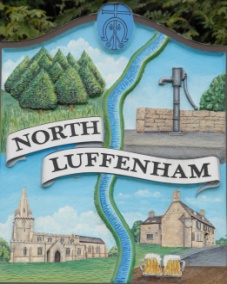 Agenda36/18 	Apologies 37/18 	Declarations of Interest38/18		To approve and sign minutes of PC Trust meeting 22nd October 2018  39/18 	Chair to seek approval to close the meeting to the public to discuss item 40/18 in confidence40/18 	To receive an update re the insurance claim for tree root damage to resident’s property41/18		Finance Report – ClerkTo receive a report from Cllr Smith– Bank Reconciliation 18 Nov 2018To receive report (April to October) actualTo consider and approve the finance reportTo note the following payments:Mow All £204.29 Grass cutting October              e.  To receive and approve the following payments:£1196 +vat; George Walker Tree Care42/18 	To receive and review the final draft of the financial budget for the year 1st April 2019 to 31st March 202043/18 	Field Gardens Report - Cllr CadeAllotments update: To receive and approve the review of allotment rents for 2019 excluding Insurance and NAS subs: Proposal to increase a full allotment rent to £36 (currently £33), half allotment to £22 (currently £20) and quarter allotment to £15 (currently £12)44/18		Oval Report - Cllr CadeBench – To receive and approve the cost of installing an additional bench at the top of the Oval in line with the other benches sited on the Oval; £346 +vat (Quote attached)To obtain a quote for the repair to the boundary stone wall to the rear of 3 Oval Close45/18 	Agenda items for discussion at the next meeting46/18 	To consider dates for future Trust meetings covering the period April 2019 to March 2020 47/18 	Date of next meeting: Monday 21st January 2019 @ 7pmJohn Willoughby, Parish Clerk 27th November 2018